DC Resources Norway er eid av DC Group Belgia, og består av selskapene Oster Pukk og Sand AS, DC Halsvik Aggregates AS og Norwegian Sandstone Export AS, som alle er lokalisert langs Vestlandskysten. Pukkverkene produserer over 5 mill. tonn tilslag til asfalt, betong, jernbane, vei og offshore. Markedene for produktene er i Nord Europa, Norge, Baltikum og England. 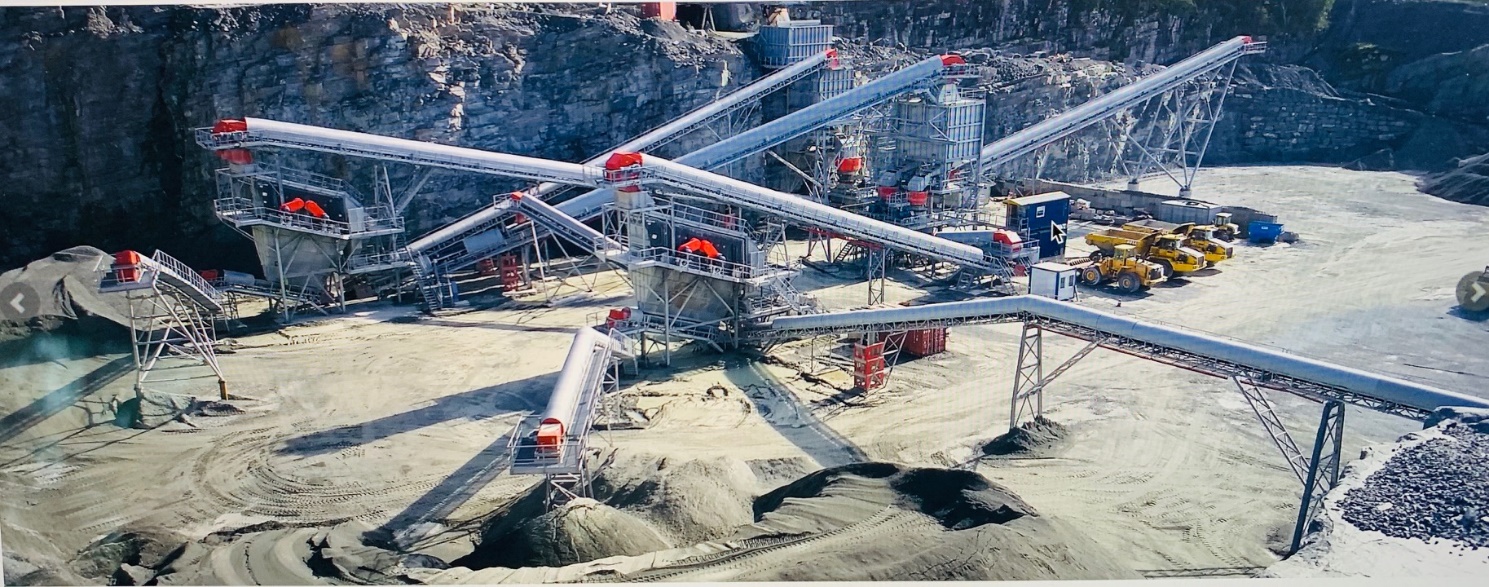 Til vårt anlegg DC Halsvik søker vi etter:Laboratorieassistent i 50% stillingSom laboratorieassist vil du jobbe tett med laboratorieleder ved anlegget. Du vil få en spennende og variert hverdag med engasjerte kollegaer.Stillingen som laboratorieassistent kan kombineres med andre oppgaver på vårt anlegg og for søker med kompetanse innen relevante fagfelt for aktiviteten vil det kunne vurderes å tilby en 100% stilling. Vi oppfordrer søkere som ønsker 100% stilling å opplyse om relevant utdanning og praksis innen relevante fagfelt.Arbeidsoppgaver: Inngå som en del av laboratorieteamet og samarbeide tett med produksjonenBistå laboratorieleder med den daglige driften PrøveuttakGjennomføre ulike standardiserte testoppsett for å sikre produktenes kvalitetSending av prøver til ekstern analyse, samt oppfølging av prøveresultaterKalibrere måleutstyr etter gitte prosedyrer og leverandøranvisningerKontroll av laboratorieutstyrFøring av avviksrapportAnnet laboratoriearbeidNødvendig opplæring vil bli gittØnskede kvalifikasjoner:Erfaring og kjennskap til pukkverksbransjen. P1 Kurs i tilslagskontroll til betong, asfalt og bærelag, men ikke et kravGode matematikk kunnskaperFortrolig med bruk av IT som arbeidsverktøy. MS Office 365 & Stonemont benyttes i dag.God muntlig og skriftlig formuleringsevne på skandinavisk og engelskFørerkort klasse BSøkere med tilsvarende roller fra betong, asfalt, bærelag og evt. annen industri oppfordres til å søke.Personlige egenskaper:Er strukturert, nøyaktig og systematiskHar arbeidsglede og er opptatt av kvalitet, struktur og sikkerhet Kan jobbe selvstendig og i teamHar høy gjennomføringsevneDu er imøtekommende, positiv, interessert og engasjert Vi tilbyr:En spennende stilling med varierte oppgaver og gode utviklingsmuligheterEt godt arbeidsmiljø der du vil oppleve tett samarbeid med erfarne og dyktige kollegerForsikring- og pensjonsavtale etter gjeldende vilkårLønn etter avtaleArbeidssted: HalsvikSøknadsfrist: Snarest Spørsmål rettes til: QS Manager, Marion van Eck Ederveen, mobil 414 29 486 / marion.vaneck@dcresources.no HR Manger Erlend Moldestad, mobil 958 50 922 / erlend.moldestad@dcresources.no 